БАШКОРТОСТАН РЕСПУБЛИКАҺЫБӨРЙӘН РАЙОНЫМУНИЦИПАЛЬ РАЙОНЫНЫҢИСКЕ СОБХАНҒОЛ АУЫЛ  СОВЕТЫ АУЫЛ БИЛӘМӘҺЕ СОВЕТЫ 453580, Иске Собхангол ауылы,Салауат урамы, 38. тел. (34755) 3-68-00РЕСПУБЛИКА БАШКОРТОСТАНСОВЕТ СЕЛЬСКОГОПОСЕЛЕНИЯ СТАРОСУБХАНГУЛОВСКИЙ СЕЛЬСОВЕТМУНИЦИПАЛЬНОГО РАЙОНАБУРЗЯНСКИЙ РАЙОН453580, с. Старосубхангуловоул. Салавата, 38 тел. (34755) 3-68-00_____________________________________________________________________________________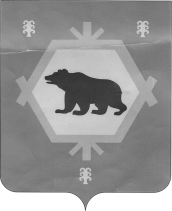 ҠАРАР                                                                      РЕШЕНИЕ         “05” апрель 2017 й.	       “05”  апреля 2017 г.                                                            № 3-15/91Иҫке Собханғол ауылы                                                   с. Старосубхангулово О регистрации депутатской фракции Всероссийской политической партии «Единая Россия»В соответствии со ст. 89 Регламента Совета сельского поселения Старосубхангуловский сельсовет муниципального района Бурзянский район Республики Башкортостан Совет муниципального района Бурзянский район Республики Башкортостан р е ш и л:Зарегистрировать депутатскую фракцию Всероссийской политической партии «Единая Россия» в Совете сельского поселения Старосубхангуловский сельсовет муниципального района Бурзянский район Республики Башкортостан в количестве 10 (десять) человек.Настоящее решение вступает в силу со дня его подписания.Контроль за исполнением настоящего решения возложить на Комиссию по соблюдению Регламента Совета, статуса и этике депутата Совета сельского поселения.Председатель Совета                                                                            И.Б. Каскинбаев